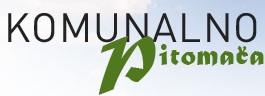 Komunalno Pitomača d.o.o., 33405 Pitomača		           www.komunalno-pitomaca.hr  Matični broj: 0533904		e-mail: info@komunalno-pitomaca.hrOIB: 17466734943                                                                               		                                  Tel.: 033/782-202      Fax.:033/783-501IBAN: HR3124020061100023702                                                                                                                                                         Poštovani mještani općine Pitomača – korisnici naših usluga, u cilju sprečavanja opasnosti od zaraze i širenja korona virusa (COVID-19) Komunalno Pitomača d.o.o. neće do daljnjeg zaprimati stranke u svojim uredima već će se sva komunikacija odvijati putem telefona, elektonske pošte i preko šaltera na ulasku u zgradu uprave.Iz navedenih razloga naša blagajna će zaprimati uplate samo od 14. - 24.04.2020. god. u vremenu od 07:00 do 13:00 sati svaki radni dan.Zbog sigurnosnih razloga molimo Vas da u hodnik sa blagajnom ulazite jedan  po  jedan.   Hvala Vam Ako imate mogućnost, plaćanje svojih računa izvršite putem Internet bankarstva i #ostanidoma.  		Sretan Uskrs Vama i Vašim najmilijima.								Komunalno Pitomača d.o.o.